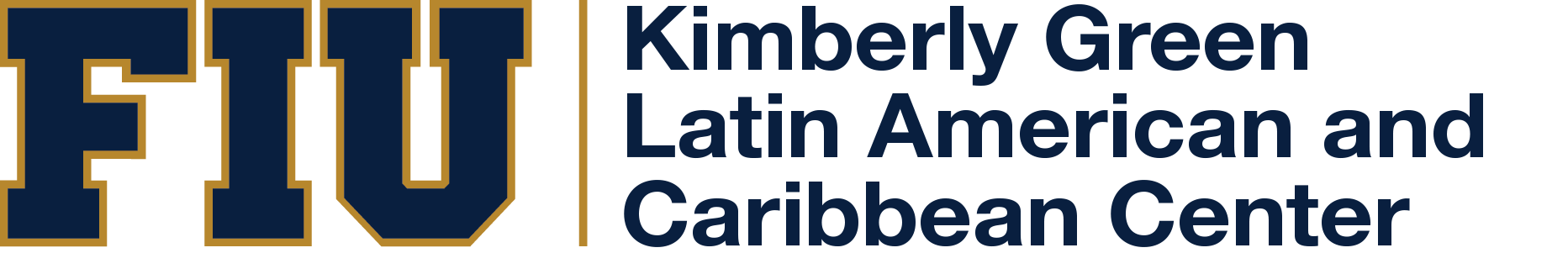 Digitizing the Americas: Exploring Cuba through Miami, Media and TechnologyJanuary 7-16, 2019Miami, FL & Key West, FLMonday, January 7, 2019Arrival in MiamiTuesday, January 8, 2019-Green Library, Room 2208:15am			Depart hotel for FIU8:45am-9:00am         	Welcome and Self-IntroductionsDr. Frank Mora, Director, Kimberly Green Latin American and Caribbean Center & Professor, Department of Politics and International Relations, FIU9:00am-10:45am      	History, Art, Culture and Religion in Cuba (and Miami)Revolutions Past and Present: The Stakes of Cuban History TodayDr. Michael Bustamante, Assistant Professor, Department of History, FIUAn Island Unbound: The Confluence of Religions, Spirituality, and Beliefs in Cuba Dr. Martin Tsang, Cuban Heritage Collections Librarian and Curator of Latin American Collections, University of Miami10:45am-11:00am      	Break11:00am-12:45pm        	Politics, Human Rights & Society in Cuba (and Miami)US-Cuba Relations:  Past, Present and FutureDr. Frank Mora, Director, Kimberly Green Latin American and Caribbean Center & Professor, Department of Politics and International Relations, FIUThe Cuban Exodus: Increasing Diversity and ComplexityDr. Jorge Duany, Director, Cuban Research Institute, FIUThe Power of Race in CubaDr. Danielle Clealand, Assistant Professor, Department of Politics and International Relations, FIU1:00pm			Viewing Cuba through Miami at the FIU Frost Art MuseumDr. Amy Galpin, Chief Curator, Frost Art Museum, FIU Wednesday, January 9, 2019-Green Library, Room 220 8:30am			Depart hotel for FIU9:30am-10:30am        	Introduction to Digital HumanitiesDr. Hadassah St. Hubert, CLIR Postdoctoral Fellow in Data Curation for Latin American and Caribbean Studies, FIU10:30am-11:30am      	Digitization Efforts and Best Practices Dr. Hadassah St. Hubert, CLIR Postdoctoral Fellow in Data Curation for Latin American and Caribbean Studies, FIUMiguel Asencio, Director, Digital Library of the Caribbean (dLOC), FIU11:30am-12:10pm     	Lunch (included)12:15pm-2:15pm        	Digital Cuba Timeline Project Workshop (SIPA Language Lab, Room 230)Dr. Hadassah St. Hubert, CLIR Postdoctoral Fellow in Data Curation for Latin American and Caribbean Studies, FIUThursday, January 10, 20198:30am			Depart hotel for FIU9:00am-10:30am	Introduction and tour of FIU Diaz-Ayala Cuban Music Special Collection (Green Library, Room 520) Veronica Gonzalez, Sound and Image Librarian, FIU10:30am-10:45am		Break10:45am-11:15am		Tour of FIU Cuba Special Collections (Green Library, Room 422)				Annia Gonzalez, Special Collections Librarian, FIU11:15am-12:00pm		Digital Collection Center Resources (Green Library, Room 520)Jamie Rogers, Assistant Director, Digital Collections, FIUKelley Rowan, Digital Archives Librarian, FIUFriday, January 11, 20198:30am			Depart hotel9:00am-11:00am		Wolfson Florida Moving Image Archive at Miami Dade College Visit12:00pm-2:30pm		Lunch on Miami Beach3:30pm-5:00pm		Wolfsonian Museum Visit and LecturePromising Paradise:  Cuban Allure and American SeductionDr. Frank Luca, Chief Librarian, The Wolfsonian, FIUSaturday, January 12, 20199:00am			Depart hotel for Tour of Cuban Miami by Dr. Lisandro Pérez, Professor, John Jay College, CUNY9:30am-1:45pm		Tour of Cuban Miami and Lunch at Versailles		Sunday, January 13, 20199:00am 			Depart hotel for Vizcaya Museum and Gardens9:30am-11:30am		Vizcaya Museum and Gardens11:30pm-1:30pm		Lunch at Vizcaya Cafe2:00pm-3:00pm		American Museum of the Cuban Diaspora-Curatorial Tour of Forever CeliaMonday, January 14, 20199:00am			Depart hotel for Key WestTuesday, January 15, 20199:00am-11:00am		Mel Fisher Maritime Museum-Voyage to Freedom Cuban Rafter Exhibit& Conservation Lab Tour by Shannon Burgess11:00am-12:00pm		Lunch12:00pm-2:00pm	 	Visit San Carlos Institute-First Center of Cuban Exiles and Lecture by Alejandro Pascual2:00pm			Depart Key West for Miami and EvaluationsWednesday, January 16, 2019DepartureCo-Sponsored by the Kimberly Green Latin American and Caribbean Center and the Cuban Research Institute at Florida International University, the Center for Latin American and Caribbean Studies at University of Wisconsin-Milwaukee, Florida International University Libraries and the Digital Library of the Caribbean (dLOC).  Made possible with support from LACC and UW Consortium’s US Department of Education Title VI Grants.